ايّتها المؤمنة بوحدانيّة اللّه اعلمی انّه لا ينفع الأنسان…حضرت عبدالبهاءOriginal English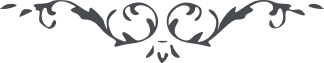 ١٥١ ايّتها المؤمنة بوحدانيّة اللّه اعلمی انّه لا ينفع الأنسان الّا حبّ الرّحمن و لا ينوّر قلب الأنسان الّا الشّعاع السّاطع من ملکوت اللّه. دعی کلّ فکر و ا ترکی کلّ ذکر و احصری الأفکار فيما يرتقی به الأنسان الی سمآء موهبة اللّه و يطير به کلّ طير ملکوتیّ الی الأوج الرّفيع مرکز العزّة الأبديّه فی عالم الامکان  * 